Khám phá xứ sở kim chi Hàn Quốc HÀ NỘI - SEOUL-NAMI- EVERLAND- THƯ VIỆN SÁCHThời gian: 5 ngày 4 đêmHàng không: Jeju Air (7C)Khởi hành:17; 18; 22 Tháng 406; 09; 13; 16; 20; 23; 28 Tháng 503; 06; 10; 13; 17; 20; 24; 27 Tháng 6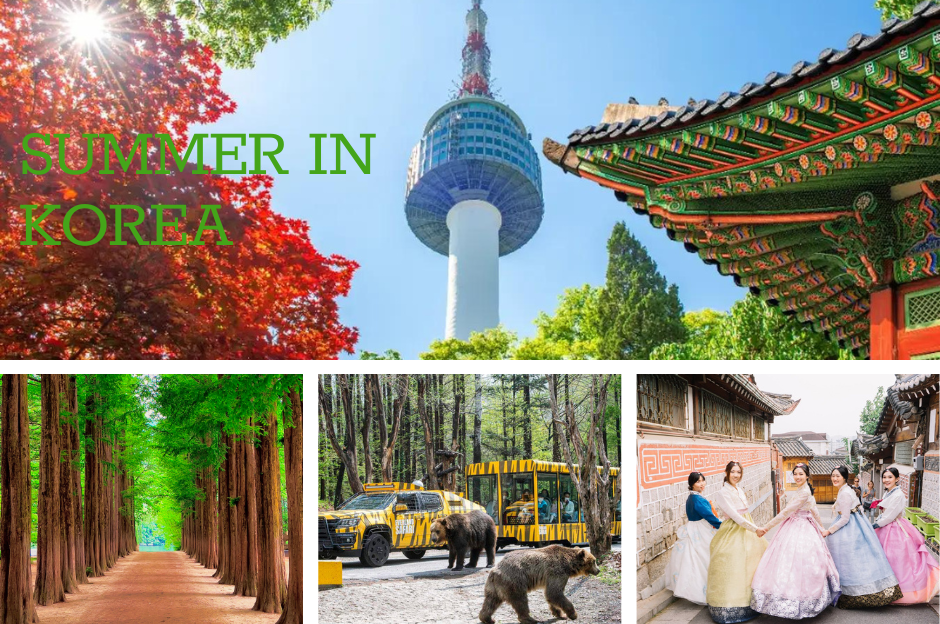 Khám phá thành phố Seoul – thủ đô của “xứ sở kim chi” mang trong mình nét đẹp hiện đại nhưng vẫn giữ được nét cổ kính của phương ĐôngĐảo Nami – phim trường của nhiều bộ phim nổi tiếng tại Hàn Quốc tạo nên cơn sốt toàn Châu Á như “Bản tình ca Mùa Đông”.Đặc biệt, Quý khách được thưởng thức BBQ đồ nướng Hàn QuốcKhám phá vẻ đẹp thanh bình của Làng Buchon HanokTặng vé xem biểu diễn nghệ thuật Hàn Quốc Hero Painter ShowThăm quan công viên giải trí lớn nhất Hàn Quốc EverlandBay Hàng không Hàn Quốc, giờ bay đẹp, tham quan trọn vẹn bên Hàn, hành lý đầy đủChương trình chi tiết Hàn Quốc:NGÀY 1:    HÀ NỘI – SEOUL                                                                                                                ĂN:-/-/-                                                                                                                                   Xe ô tô và hướng dẫn viên đón đoàn tại Công Viên Thống Nhất đường Trần Nhân Tông – Quận Hai Bà Trưng – Hà Nội đưa đoàn ra sân bay Nội Bài. HDV hướng dẫn đoàn làm thủ tục đáp chuyến bay 7C2804 (01:50  -08:20) Đi Hàn Quốc.                                                                          Quý khách nghỉ đêm trên máy bay.NGÀY 2 :  NAMI  ISLAND–N SEOUL TOWER                                                                             ĂN:S/T/T                                                                               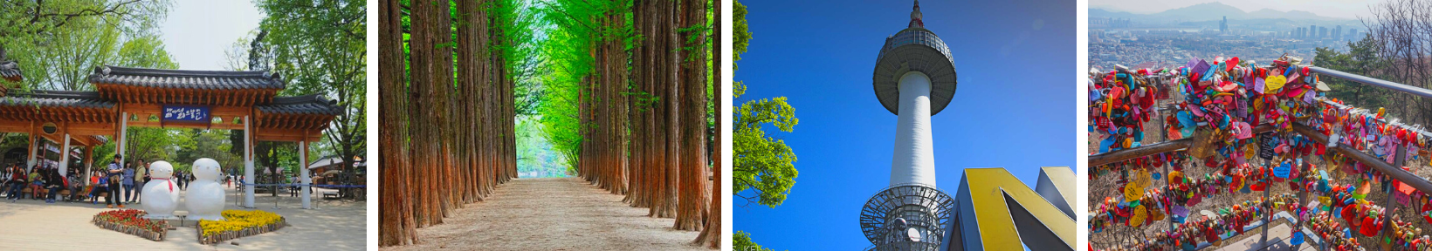 Đến sân bay Incheon - Hàn Quốc, xe và HDV đón Quý khách đi ăn sáng với món Canh sườn bò nổi tiếng. Sau đó đoàn đi tham quan đảo Nami.                                                                                         Đảo Nami (Nami Island)– hòn đảo mang vẻ đẹp bình yên nhờ phong cảnh thiên nhiên hữu tình, thơ mộng. Đây là nơi được lựa chọn làm bối cảnh quay bộ phim truyền hình nổi tiếng  “Bản tình ca mùa đông”, cũng như nhiều bộ phim Hàn nổi tiếng khác.	Đoàn ăn trưa tại nhà hàng.				           Dự kiến: Gà nướng Tháp Nam San (N Seoul Tower) -một biểu tượng và là nơi cao nhất thành phố Seoul. Nơi có những móc khóa tình yêu được gắn lên bởi hàng triệu cặp đôi đến từ khắp nơi trên Thế Giới. Bạn có thể lên đỉnh tháp để ngắm toàn cảnh Seoul bằng thang máy (chi phí tự túc). Quý khách ăn tối tại nhà hàng địa phương.                                  Dự kiến: Lẩu Shabu Shabu  Nghỉ đêm khách sạn 3-4* tại Seoul hoặc tương đương.NGÀY 3 : THAM QUAN MUA SẮM - EVERLAND                                                                      ĂN:S/T/T 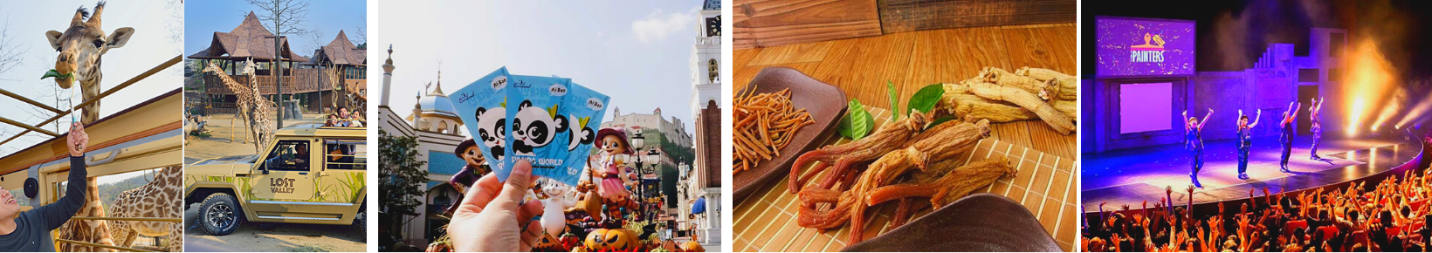 Sau khi ăn sáng tại khách sạn, xe đưa đoàn đi tham quan mua sắm:Tham quan và mua sắm tại Trung tâm nhân sâm chính phủ, trung tâm mỹ phẩm nổi tiếng của Hàn Quốc.Đoàn ăn trưa tại nhà hàng. Sau đó đoàn đi tham quan               Dự kiến: Cơm truyền thốngQuý khách tự do tham gia các trò chơi trong Công viên Everland – một trong 10 công viên lớn nhất thế giới- thế giới động vật phong phú như hổ, báo, sư tử, hải cẩu… Đặc biệt là các trò chơi mạo hiểm, cảm giác mạnh hấp dẫn trong công viên giải trí như là: xoay 360 độ, tàu lượn…Xem chương trình biểu diễn nghệ thuật Hero Painter Show.Đoàn ăn tối tại nhà hàng địa phương.                                                Dự kiến: Thịt nướng         Nghỉ đêm khách sạn 3-4*  tại Seoul hoặc tương đương.NGÀY 4  :     SEOUL CITY TOUR                                                                                                       ĂN:S/T/T                                         Sau khi ăn sáng tại khách sạn, xe đưa đoàn đi tham quan: 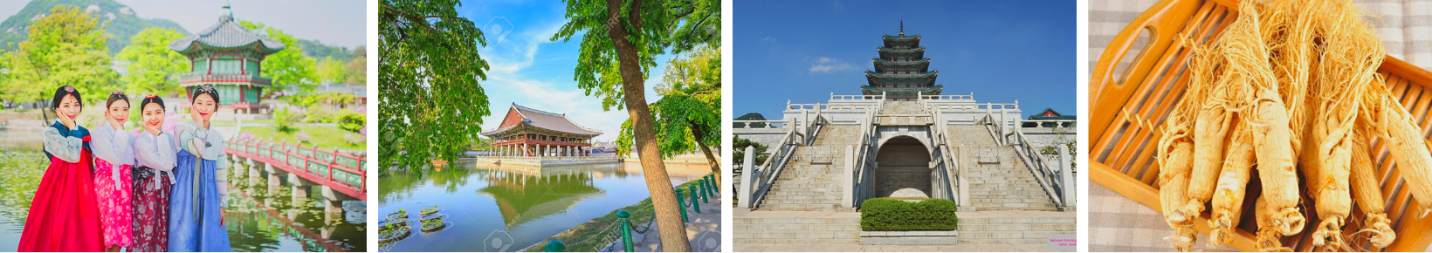 Kiểm tra sức khỏe miễn phí bằng phương pháp hiện đại tại Trung Tâm Tinh dầu thông đỏ, trung tâm Bổ trợ gan, cửa hàng nông sản.Cung điện Gyeongbok (Cảnh Phúc Cung) – tiêu biểu cho nền nghệ thuật kiến trúc phương Đông chịu ảnh hưởng của văn hóa Trung Hoa và là niềm tự hào của người dân Hàn Quốc. Là cung điện đầu tiên của triều đại Joseon, Gyeongbokgung được coi là cung điện đồ sộ nhất Hàn Quốc.Bảo tàng dân gian Quốc gia (National Folk Museum) Là bảo tàng quốc gia duy nhất về văn hóa dân gian, trưng bày khoảng 4.000 hiện vật về đời sống văn hóa của người dân Hàn Quốc trong lịch sử. Tham quan khuân viên Nhà Xanh (The Blue House)  –Phủ Tổng Thống- nơi làm việc và nơi ở chính thức của các đời Tổng Thống Hàn Quốc. Nhà Xanh được xây dựng trên một khuôn viên rộng lớn với kiến trúc truyền thống Hàn Quốc kết hợp yếu tố hiện đại. (Chụp ảnh bên ngoài Nhà Xanh)Đoàn ăn trưa tại nhà hàng. Sau đó đoàn tham quan:                                    Dự kiến: Lẩu BulgogiTự do mua sắm tại trung tâm miễn thuế DUTY FREE – với nhiều mặt hàng nội địa cũng như quốc tế nổi tiếng .Tự do mua sắm, tham quan Chợ Myeongdong/Dongdaemun  là khu mua sắm và bán lẻ lớn của Hàn Quốc.Đoàn ăn tối tại nhà hàng địa phương.                                                            Dự kiến: Cá nướngNghỉ đêm khách sạn 3-4* tại Seoul hoặc tương đương.NGÀY 5 : THƯ VIỆN SÁCH– HÀ NỘI                                                                                            ĂN:S/T/-                                                                                                             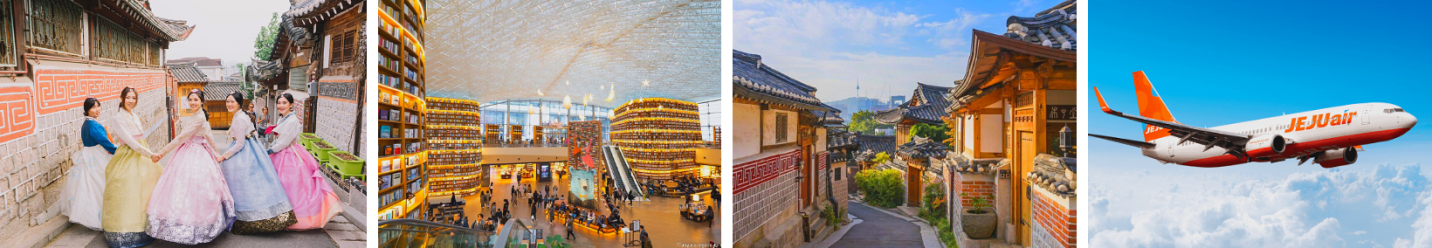 Quý khách dùng bữa sáng và làm thủ tục trả phòng khách sạn.Tham quan làng cổ Hanok Bukchon là nơi sinh sống của các quý tộc, quan viên cao cấp. Ngày nay, địa điểm này trở thành nơi sinh sống của các hộ dân. Bên cạnh đó, nhiều ngôi nhà cũng được phát triển thành nhà khách, phòng trà, quán cà phê, trung tâm văn hóa,... để phục vụ du lịch.Trải nghiệm làm kim chi và mặc Hanbok trang phục truyền thống Hàn Quốc. Đoàn ăn trưa tại nhà hàng.   Starfield Library: Thiên đường cho những người yêu sách. Với không gian mở rộng, ánh sáng tự nhiên và khu vườn trong nhà, Starfield Library tạo điều kiện lý tưởng để đọc sách, tận hưởng không khí yên bình và lưu giữ những bức ảnh check-in đầy ấn tượng.Sau đó Quý khách tự do mua sắm ở cửa hàng tạp hóa.Đoàn ăn tối nhẹ Hambuger + pepsiDi chuyển đến sân bay Incheon đáp chuyến bay 7C2803 (21:20-00:20)  trở về Việt Đoàn hạ cánh sân bay Nội Bài, xe đón Quý khách về lại điểm hẹn ban đầu.Chia tay Quý khách và kết thúc hành trình tham quan!GIÁ TOUR TRỌN GÓI:VNĐ/ KHÁCH(Áp dụng cho khách lẻ ghép đoàn)GIÁ BAO GỒM:Vé máy bay khứ hồi theo đoàn của hàng không Jeju Air (7C): Hà Nội – Seoul - Hà Nội bao gồm 1 kiện 20kg kí gửi + 10kg xách tay.Khách sạn 3- 4* 02 người/ 1 phòng (Phòng 3 người/ 1 phòng trường hợp đi lẻ nam hoặc lẻ nữa). Trẻ em ngủ chung phòng cùng bố mẹ.Bữa ăn theo chương trình.Phí dịch thuật công chứng, lệ phí xin visa vào Hàn Quốc.Xe đưa đón, tham quan các điểm theo chương trình.HDV nhiệt tình, kinh nghiệm theo chương trình.Vé tham quan vào cửa theo chương trình (vào cửa 1 lần đầu),Bảo hiểm du lịch Quốc tế Nước uống theo hành trình, 01 chai nước/ khách/ ngàyGIÁ KHÔNG BAO GỒM:Chi phí làm Hộ chiếuTips cho HDV và lái xe (6 USD/ người/ ngày * 5 ngày = 30USD)Phụ thu phòng đơn (nếu có) 70$/ phòng/ đêm.Visa tái nhập cảnh VN (đối với những trường hợp Việt Kiều/ người nước ngoài)Các chi phí cá nhân: Tiền điện thoại, Giặt là, Xe vận chuyển ngoài chương trình, đồ uống trong các bữa ăn… và các chi phí cá nhân khác không được bao gồm như trên.Thuế VAT CÁC BƯỚC ĐẶT TOURBước 1: Đặt cọc 8.000.000đ/ khách và chuẩn bị hồ sơ  theo yêu cầu.   Bước 2: 15- 20 ngày sau khi công ty nhận đủ giấy tờ và nộp vào ĐSQ, nếu không có thông báo đặc biệt thì khách hàng chính thức nhận được visa.   Bước 3: Đóng hết tiền tour trước 15 ngày khởi hành và nhận hướng dẫn trước chuyến đi.LƯU Ý:Trường hợp du khách không đạt visa vì lí do khách quan từ phía Đại Sứ Quán, công ty sẽ hoàn lại tiền đặt cọc sau khi trừ đi phí xét duyệt tại đại sứ quán là 2,500,000đ/ người. Trường hợp khách hàng bị từ chối visa trước ngày bay, sau khi đã xuất vé máy bay, phí không hoàn lại là 8,000,000 VNĐ. Trường hợp du khách không đạt visa do các yếu tố như: không phối hợp với công ty để cung cấp đủ giấy tờ theo quy định của đại sứ quán, có hẹn phỏng vấn mà không tới hoặc trả lời không đạt khi phỏng vấn, đã từng cư trú bất hợp pháp tại Hàn Quốc, có hành vi vi phạm pháp luật và vi phạm quy định về xuất nhập cảnh, thuộc diện cấm xuất cảnh mà không khai báo… chi phí không hoàn lại trong mọi trường hợp là 8.000.000đ/ người. Trường hợp khách hàng đã đạt visa mà không khởi hành đúng ngày, áp dụng theo điều kiện hoàn hủy của hợp đồng.  Khách dưới 14 tuổi cần có người giám hộ và có ủy quyền của người thân cho người giám hộ có dấu xác nhận của phường.Khách đã phẫu thuật thẩm mỹ, nếu quá khác so với ảnh trên hộ chiếu, vui lòng làm lại hộ chiếu – công ty du lịch sẽ không chịu trách nhiệm nếu khách không được xuất cảnh khỏi Việt Nam – hoặc không được nhập cảnh vào Hàn Quốc.Chính sách chung các đoàn khách lẻ:Quý khách đặt cọc tiền tour ngay khi đăng ký tour. Nộp hết tiền tour khi có kết quả visa hoặc trước ngày khởi hành 8 ngày làm việc ( tùy điều kiện nào đến trước). Do tính chất đoàn khách lẻ, nên lịch khởi hành có thể thay đổi sang ngày khởi hành mới sau đó nếu:a. Trước ngày khởi hành 10 ngày mà đoàn không đủ số lượng khách từ 15 người lớn trở lên. b. Thời gian dự kiến ngày khởi hành gặp các nguyên nhân bất khả kháng như thiên tai, bão lụt, chiến tranh….Trường hợp Quý khách không được xuất cảnh và nhập cảnh vì lý do cá nhân, công ty sẽ không chịu trách nhiệm và sẽ không hoàn trả tiền tour.Lưu ý:Thứ  tự các điểm tham quan trong chương trình có thể thay đổi nhưng vẫn giữ  nguyên số lượng các điểm tham quan.Nếu khách hàng bị cơ quan xuất nhập cảnh từ chối xuất cảnh hoặc nhập cảnh vì lí do cá nhân hay nhân thân, công ty du lịch sẽ không chịu trách nhiệm và sẽ không hoàn trả tiền tour.Không giải quyết cho bất kì lí do thăm thân, kinh doanh…để tách đoàn..Tour thuần túy du lịch, suốt chương trình Quý khách không được rời đoàn.Miễn trả lại đầy đủ hay phần còn lại của dịch vụ đã bao gồm mà không sử dụng khi đã bắt đầu chương trình du lịch.Trường hợp quý khách tách đoàn sẽ bị áp dụng phạt 300$ cho mọi trường hợp.Trường hợp quý khách mang quốc tịch nước ngoài phụ thu 200$/ngQuy định chung của khách sạn, nhận phòng 12:00 – 14:00, trả phòng trước 12:00.NGÀY KHỞI HÀNHNGƯỜI LỚNTRẺ EM (Từ 2 đến dưới 11 tuổi ngủ cùng với bố mẹ)EM BÉ (Từ 0 đến dưới 2 tuổi )17; 18; 22 Tháng 415.990.000 VNĐ13.900.000 VNĐ4,500,000 VNĐ06; 09; 13; 16; 20; 23; 28 Tháng 514.990.000 VNĐ12.900.000 VNĐ4,500,000 VNĐ03; 06; 10; 13; 17; 20; 24; 27 Tháng 614.990.000 VNĐ12.900.000 VNĐ4,500,000 VNĐ